ПРИКАЗ(в редакции приказа Управления финансов г. Сарапула от 30.12.2021 г. №168)Об утверждении Порядкасоставления и ведения кассовогоплана исполнения бюджета города СарапулаВ соответствии со статьями 215.1, 217.1 Бюджетного кодекса Российской Федерации, ст. 22 Порядка осуществления бюджетного процесса в городе Сарапуле, утвержденного решением СГД от 26.03.15 г. № 4-613, в целях обеспечения процедуры исполнения бюджета города СарапулаПРИКАЗЫВАЮ:1.  Утвердить прилагаемый Порядок составления и ведения кассового плана исполнения бюджета города Сарапула.2.  Признать утратившими силу приказ Управления финансов г. Сарапула от 08.06.2015 г. № 70 "Об утверждении Порядка составления и ведения кассового плана исполнения бюджета города Сарапула".3. Контроль за исполнением настоящего приказа возложить на заместителя начальника Управления финансов г. Сарапула - начальника отдела планирования и прогнозирования бюджета Л.Н. Решетову.Начальник Управления финансов г. Сарапула                                 Н.Н. ГалиеваПриложение к приказу Управления финансов г. Сарапула от «30» декабря 2020 г. № 214ПОРЯДОКСОСТАВЛЕНИЯ И ВЕДЕНИЯ КАССОВОГО ПЛАНА  ИСПОЛНЕНИЯ БЮДЖЕТА ГОРОДА САРАПУЛА  (в редакции приказа Управления финансов г. Сарапула от 30.12.2021 г. №168)Общие положенияНастоящий Порядок определяет правила составления  и ведения кассового плана  исполнения бюджета города Сарапула, регламентирует состав и сроки предоставления главными администраторами бюджетных средств сведений, необходимых для составления и ведения кассового плана.Кассовый план  утверждается руководителем Управления финансов г. Сарапула или лицом его замещающим, и включает в себя:кассовый план на текущий финансовый год в соответствии с принятым решением о бюджете города Сарапула на текущий финансовый год по форме согласно приложению 1 к настоящему Порядку; кассовый план на планируемый месяц текущего финансового года по форме согласно приложению 2 к настоящему Порядку.В прогноз кассовых поступлений по доходам на планируемый месяц не включаются безвозмездные поступления, за исключением дотаций.При формировании прогноза кассовых выплат по расходам на планируемый месяц не учитываются расходы, производимые за счет целевых безвозмездных поступлений. безвозмездные поступления, за исключением дотаций на выравнивание бюджетной обеспеченности.Составление и ведение кассового плана осуществляется Управлением финансов г. Сарапула на основании:прогноза кассовых поступлений по доходам бюджета города Сарапула и по  источникам внутреннего финансирования дефицита бюджета города Сарапула в соответствии с решением Сарапульской городской Думы о бюджете города Сарапула на текущий финансовый год;прогноза кассовых выплат из бюджета города Сарапула, определяемых  на основании сводной бюджетной росписи бюджета города Сарапула на текущий  финансовый год, утвержденной начальником Управления финансов г. Сарапула или лицом его замещающим;информации об операциях по управлению остатками средств на едином счете бюджета.Порядок составления и ведения кассового плана  исполнения бюджета города СарапулаПоказатели кассового плана по доходам и источникам внутреннего финансирования дефицита бюджета (далее - источники) формируются в соответствии с утвержденным решением Сарапульской городской Думы о бюджете города Сарапула на текущий финансовый год.  Показатели предоставляются главными администраторами доходов бюджета города Сарапула и главными администраторами источников внутреннего финансирования дефицита бюджета города Сарапула с поквартальной разбивкой в разрезе кодов классификации доходов и источников внутреннего финансирования дефицита бюджета города Сарапула в отдел планирования и прогнозирования бюджета Управления финансов г. Сарапула по форме согласно приложению 3 к настоящему Порядку на бумажном носителе в течение 20 дней после принятия решения о бюджете города Сарапула на текущий финансовый год. 6. На основании представленных главными администраторами доходов и главными администраторами источников внутреннего финансирования дефицита  бюджета  планов поступлений доходов и  источников внутреннего финансирования дефицита  бюджета и показателей сводной бюджетной росписи  бюджета города Сарапула отдел планирования и прогнозирования бюджета Управления финансов г. Сарапула составляет и представляет  на бумажном носителе проект кассового плана на текущий финансовый год на утверждение  начальнику Управления финансов г. Сарапула.7. Годовой кассовый план подлежит приведению в соответствии с решением о внесении изменений в решение о бюджете города Сарапула на текущий финансовый год в течение 20 дней со дня внесения изменений.8. Кассовый план на планируемый месяц формируется на основании утвержденного прогноза кассовых поступлений по доходам на планируемый месяц,   прогноза кассовых выплат на планируемый месяц, информации об операциях по управлению остатками средств на едином счете бюджета города Сарапула.9. Главные распорядители средств бюджета города Сарапула ежемесячно за 5 дней до начала планируемого периода представляют в отдел планирования и прогнозирования бюджета Управления финансов г. Сарапула  заявку на объемы финансирования по расходам, производимым за счет бюджета города Сарапула по форме согласно приложению 4 к настоящему Порядку. В случае если общий объем расходов, сформированный на основании заявок на финансирование, превышает прогноз кассовых поступлений по доходом бюджета города Сарапула и по источникам внутреннего финансирования дефицита бюджета города Сарапула, объемы расходов, указанные в заявках на финансирование, подлежат уменьшению на разницу между общим объемом расходов, сформированным на основании заявок на финансирование, и прогнозом кассовых поступлений по доходам и источникам внутреннего финансирования дефицита бюджета города Сарапула, в размере пропорционально объему недостающих доходов, за исключением расходов, осуществляемых в первоочередном порядке последовательно на:- выплату заработной платы работникам организаций бюджетной сферы;- обеспечение мер социальной поддержки населения;- финансирование расходов на обслуживание муниципального долга города Сарапула.Предельные объемы финансирования расходов бюджета города Сарапула на планируемый месяц могут корректироваться на сумму остатков средств на лицевых счетах главных распорядителей и получателей средств бюджета города Сарапула.Доведение предельных объемов финансирования10. Предельные объемы финансирования расходов бюджета города Сарапула доводятся до главных распорядителей средств бюджета города Сарапула не позднее третьего рабочего дня месяца, на который формируется кассовый план на текущий месяц в программном комплексе Министерства финансов Удмуртской Республики в форме электронного документа согласно приложению № 5.11. Предельные объемы финансирования по расходам, осуществляемым за счет межбюджетных трансфертов, представляемых из бюджетов других уровней (за исключением дотаций на выравнивание бюджетной обеспеченности) доводятся до главных распорядителей средств бюджета города Сарапула по мере поступления средств в бюджет города Сарапула.12. Главные распорядители средств бюджета города Сарапула, на основании доведенных предельных объемов финансирования на месяц, представляют:- в отдел планирования и прогнозирования бюджета Управления финансов г. Сарапула распределение предельных объемов финансирования расходов в разрезе кодов бюджетной классификации на бумажных носителях  по форме согласно приложению 6 к настоящему Порядку;- в отдел бухгалтерского учета, исполнения бюджета и внутреннего контроля Управления финансов г. Сарапула  распределение предельных объемов финансирования расходов в разрезе подведомственных получателей и кодов бюджетной классификации на бумажных носителях  или с использованием программных комплексов Министерства финансов Удмуртской Республики в форме электронных документов с удостоверением усиленной квалифицированной электронной подписью руководителя (уполномоченного лица) по форме согласно приложению 7 к настоящему Порядку. 13. Отдел планирования и прогнозирования бюджета Управления финансов г. Сарапула по мере поступления от главных распорядителей средств бюджета города Сарапула распределения предельных объемов финансирования доводит до них в программном комплексе Министерства финансов Удмуртской Республики распределение предельных объемов финансирования на лицевой счет главного распорядителя средств бюджета города Сарапула в форме электронного документа согласно приложению 5.14. Главные распорядители средств бюджета города Сарапула имеют право вносить изменения в пределах выделенных предельных объемов финансирования расходов в разрезе источников поступления средств по форме согласно приложению 7 к настоящему Порядку. Изменения представляются в отдел бухгалтерского учета, исполнения бюджета и внутреннего контроля Управления финансов г. Сарапула.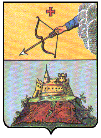 УПРАВЛЕНИЕ ФИНАНСОВ г. САРАПУЛАСАРАПУЛ КАРЛЭН КОНЬДОН УЖПУМЪЁСЪЯ КИВАЛТОННИЕЗ427960, Удмуртская Республика, г.Сарапул, Красная Площадь 8,427960 Удмурт Элькун,Сарапул кар, Горд Площадь, 8,тел.(34147) 4-19-04, факс.(34147) 4-19-04, e-mail: minfin-27@udm.netУПРАВЛЕНИЕ ФИНАНСОВ г. САРАПУЛАСАРАПУЛ КАРЛЭН КОНЬДОН УЖПУМЪЁСЪЯ КИВАЛТОННИЕЗ427960, Удмуртская Республика, г.Сарапул, Красная Площадь 8,427960 Удмурт Элькун,Сарапул кар, Горд Площадь, 8,тел.(34147) 4-19-04, факс.(34147) 4-19-04, e-mail: minfin-27@udm.netУПРАВЛЕНИЕ ФИНАНСОВ г. САРАПУЛАСАРАПУЛ КАРЛЭН КОНЬДОН УЖПУМЪЁСЪЯ КИВАЛТОННИЕЗ427960, Удмуртская Республика, г.Сарапул, Красная Площадь 8,427960 Удмурт Элькун,Сарапул кар, Горд Площадь, 8,тел.(34147) 4-19-04, факс.(34147) 4-19-04, e-mail: minfin-27@udm.net30 декабря  2020 г.                                 № 214   